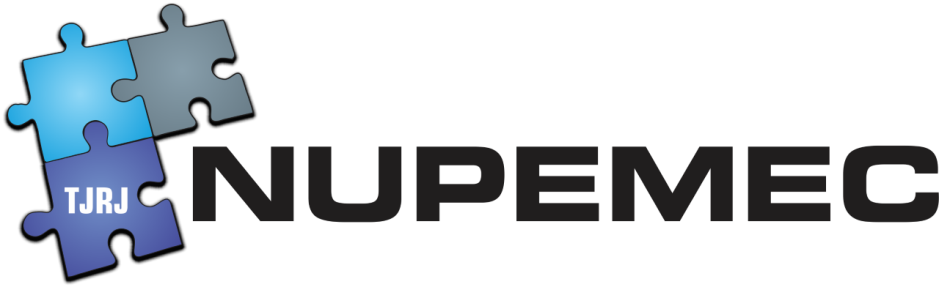 Centro Judiciário de Solução e Conflito e Cidadania - CEJUSC da Comarca de Belford RoxoAto de Criação: Resolução TJ/OE nº 07/2016.Ato de Instalação: Ato Executivo nº 1597/2010.Data de instalação: 16 de abril de 2010.Juíza Coordenadora do CEJUSC: Dra. Ana Helena da Silva Rodrigues. Chefe de CEJUSC: Robson Rodrigues.Endereço: Avenida Joaquim da Costa Lima, s/nº, São Bernardo, Belford Roxo/RJ. CEP: 26165-225. Telefone: (21) 2786-8418. E-Mail: belcentromediacao@tjrj.jus.brNUR: 4º NUR.Casa da Família estruturada: Não. Polo Avançado de Solução de Conflitos Extrajudiciais criado: Não.